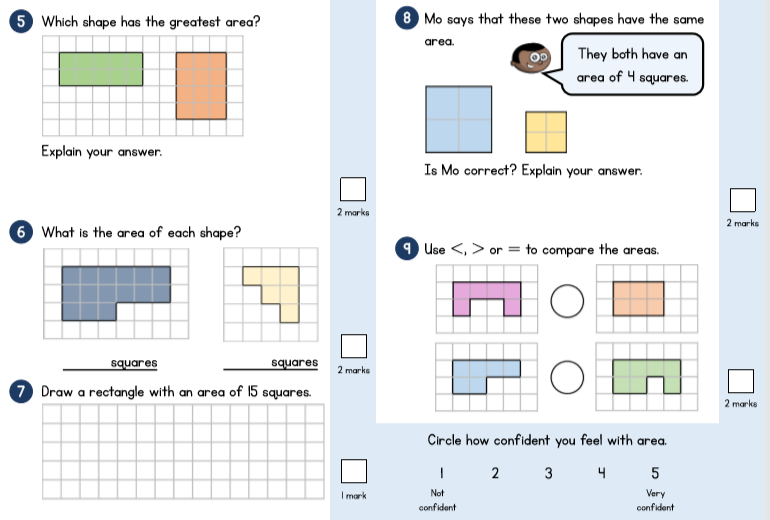 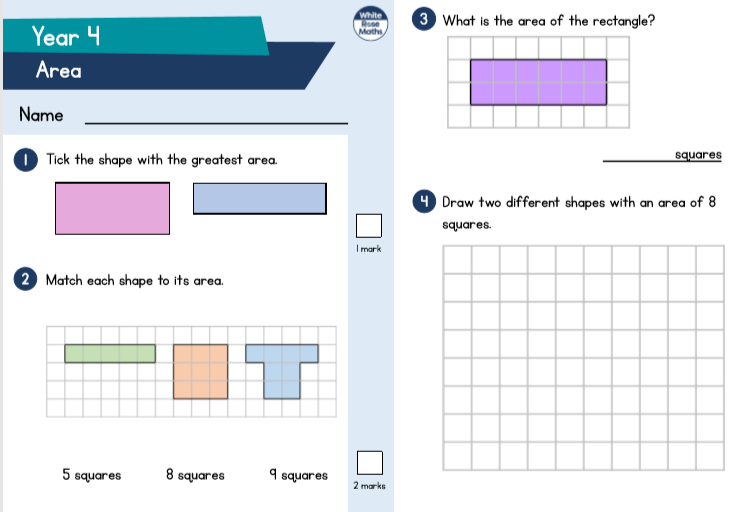 What is a Haiku?A haiku is a traditional form of Japanese poetry.
Haikus do not require a rhyming pattern but they do require a particular pattern of syllables. What is a syllable?Syllables are the separate beats/parts of words.Can you work out how many syllables are in these words? BANANA APPLE CHOCOLATE PUDDING
Clap them out as you say them if it helps.A haiku has the syllable pattern of 5, 7, 5. Here are two examples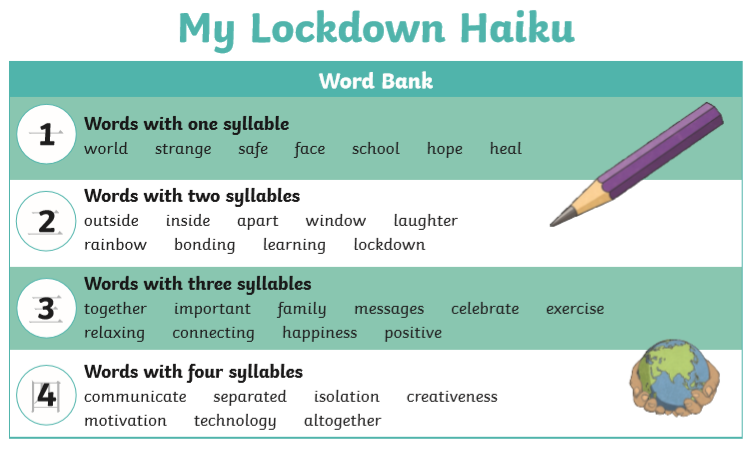 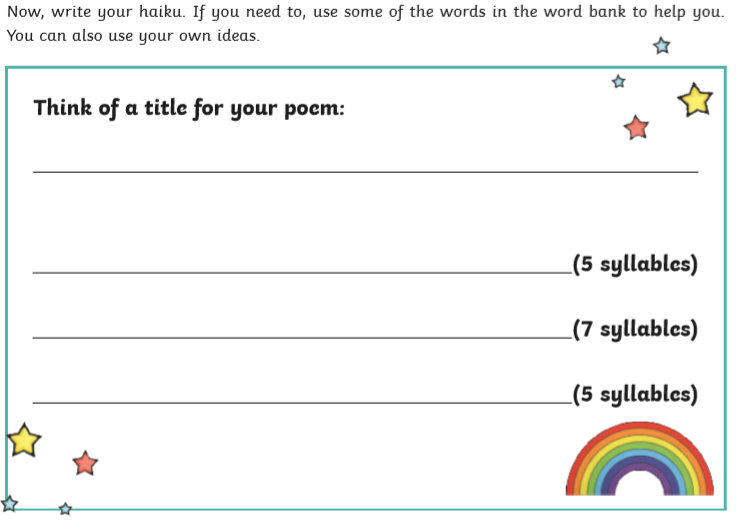 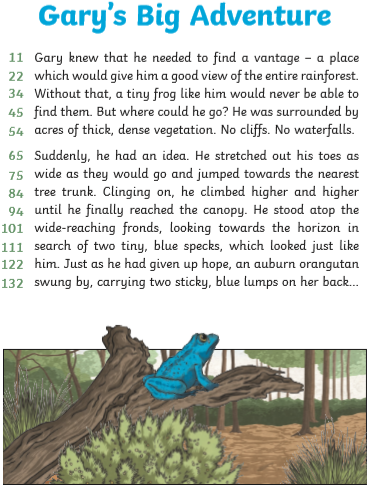 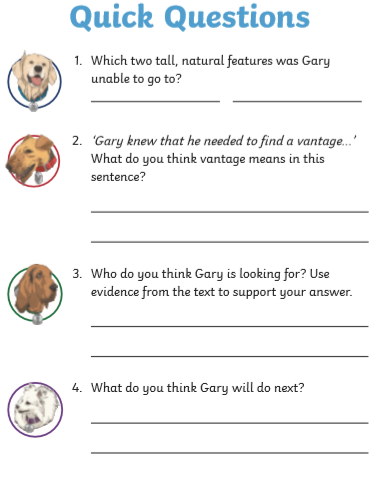 use the remaining lines to continue your answer should you need to.___________________________________________________________________________________________________________________________________________________________________________________________________________________________________________________________________________________________________________________________Year Group: Year 4                 Date 03.07.2020Year Group: Year 4                 Date 03.07.2020Year Group: Year 4                 Date 03.07.2020Year Group: Year 4                 Date 03.07.2020BronzeSilverGoldEnglishHaiku PoemsEnjoy finishing the week by creating a haiku poem about your lockdown experience. Read the information below and watch the videos available on the webpage provided to gain insight into the rules you need to follow. Haiku PoemsEnjoy finishing the week by creating a haiku poem about your lockdown experience. Read the information below and watch the videos available on the webpage provided to gain insight into the rules you need to follow.Haiku PoemsEnjoy finishing the week by creating a haiku poem about your lockdown experience. Read the information below and watch the videos available on the webpage provided to gain insight into the rules you need to follow.MathsArea – Assessment See what you now know about Area by answering the various questions.Area – Assessment See what you now know about Area by answering the various questions.Area – Assessment See what you now know about Area by answering the various questions.Phonics/Reading60 second read Have a read of a short story and then answer various comprehension questions about what you have read.60 second read Have a read of a short story and then answer various comprehension questions about what you have read.60 second read Have a read of a short story and then answer various comprehension questions about what you have read.